В соответствии с постановлением администрации МР «Печора» от 30.11.2015 № 1411 «О порядке формирования муниципального задания на оказание муниципальных услуг (выполнение работ) в отношении муниципальных учреждений муниципального района «Печора» и финансового обеспечения выполнения муниципального задания администрация ПОСТАНОВЛЯЕТ: Утвердить муниципальное задание на оказание муниципальных услуг (выполнение работ) муниципальным автономным учреждением «Спортивная школа г. Печора» на 2018 год и плановый период 2019-2020 годов.Настоящее постановление вступает в силу со дня принятия и распространяет свое действие на правоотношения с 1 января 2018 года.Настоящее постановление подлежит размещению на официальном сайте администрации МР «Печора».Контроль за исполнением постановления возложить на заместителя главы администрации И.А. Шахову.И.о. главы администрации                                                                     С.П. КислицынПриложение №1к Постановлению администрации от «  22 »   января 2018 г. № 33                                                                       МУНИЦИПАЛЬНОЕ ЗАДАНИЕ №на 2018 год и на плановый период 2019 и 2020  годов                                                                                                                                                                                      Форма по                                                                                                                                                                                    ОКУД                                                                                                                                                                    Дата начала действия                                                                                                                                                                           Дата окончания действия1Часть 1. Сведения об оказываемых муниципальных услугах <1>Раздел 11. Наименование муниципальной услуги Спортивная подготовка по олимпийским видам спорта                    Уникальный номер2. Категории потребителей муниципальной услуги Физические лица (граждане Российской Федерации)                  по базовому3. Показатели, характеризующие  объем и (или) качество муниципальной услуги:                                                      (отраслевому)3.1. Показатели, характеризующие качество муниципальной услуги:                                                                                      перечню3.2. Показатели, характеризующие объем муниципальной услуги:4. Нормативные правовые акты, устанавливающие размер платы (цену, тариф) либо порядок ее (его) установления:5.2. Порядок информирования потенциальных потребителей муниципальной услуги:Раздел 21. Наименование муниципальной услуги Спортивная подготовка по неолимпийским видам спорта                     Уникальный номер2. Категории потребителей муниципальной услуги Физические лица (граждане Российской Федерации)                       по базовому3. Показатели,  характеризующие объем и (или) качество муниципальной услуги:                                                            (отраслевому)                                                                                                                                                                                                                               перечню 3.1. Показатели, характеризующие качество муниципальной услуги <2>:3.2. Показатели, характеризующие объем муниципальной услуги:4. Нормативные правовые акты, устанавливающие размер платы (цену, тариф)либо порядок ее (его) установления:5.2. Порядок информирования потенциальных потребителей муниципальной услуги:Часть 2. Сведения об оказываемых муниципальных работах.3. Показатели, характеризующие объем и (или) качество работы:3.1. Показатели, характеризующие качество работы:3.2. Показатели, характеризующие объем работы:Часть 3. Прочие сведения о муниципальном задании Лист согласованияпостановления администрации «Об утверждении муниципального задания на оказание муниципальных услуг (выполнение работ) муниципальным автономным учреждением «Спортивная школа» г. Печора на 2018 год и плановый период 2019-2020 годов»Лист рассылкипостановления администрации от «        » января 2018 года №          - р«Об утверждении муниципального задания на оказание муниципальных услуг (выполнение работ) муниципальным автономным учреждением «Спортивная школа» г. Печора на 2018 год и плановый период 2019-2020 годов»АДМИНИСТРАЦИЯ МУНИЦИПАЛЬНОГО РАЙОНА «ПЕЧОРА»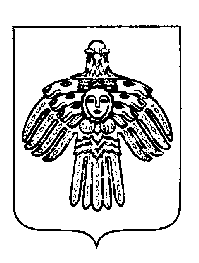 «ПЕЧОРА»  МУНИЦИПАЛЬНÖЙ  РАЙОНСААДМИНИСТРАЦИЯ ПОСТАНОВЛЕНИЕ ШУÖМПОСТАНОВЛЕНИЕ ШУÖМПОСТАНОВЛЕНИЕ ШУÖМ« 22 » января 2018 г.г. Печора,  Республика Коми  №  33Об утверждении муниципального задания на оказание муниципальных услуг (выполнение работ) муниципальным автономным учреждением «Спортивная школа г. Печора» на 2018 год и плановый период 2019-2020 годов Коды050600101.01.201893.11Наименование муниципального учреждения Муниципальное автономное учреждение Код по сводному(обособленного подразделения)                               «Спортивная школа г. Печора»рееструВид деятельности муниципального учреждения     Деятельность спортивных объектов       По  ОКВЭД(обособленного подразделения)  По  ОКВЭДПо  ОКВЭД(указывается вид муниципального учреждения из общероссийского базового  перечня  или регионального перечня)Вид муниципального учреждения спортивная школаПо ОКВЭД(указывается вид муниципального учреждения из общероссийского базового или регионального перечня)30.001.0Уникальный номер реестровойзаписиПоказатель, характеризующий содержание муниципальной услуги (по справочникам)Показатель, характеризующий содержание муниципальной услуги (по справочникам)Показатель, характеризующий содержание муниципальной услуги (по справочникам)Показатель, характеризующий условия (формы) оказания муниципальной услуги (по справочникам)Показатель, характеризующий условия (формы) оказания муниципальной услуги (по справочникам)Показатель качества муниципальной услугиПоказатель качества муниципальной услугиПоказатель качества муниципальной услугиЗначение показателя качества муниципальной услугиЗначение показателя качества муниципальной услугиЗначение показателя качества муниципальной услугиДопустимые (возможные) отклонения от установленных показателей качества муниципальной услуги4Допустимые (возможные) отклонения от установленных показателей качества муниципальной услуги4Уникальный номер реестровойзаписиПоказатель, характеризующий содержание муниципальной услуги (по справочникам)Показатель, характеризующий содержание муниципальной услуги (по справочникам)Показатель, характеризующий содержание муниципальной услуги (по справочникам)Показатель, характеризующий условия (формы) оказания муниципальной услуги (по справочникам)Показатель, характеризующий условия (формы) оказания муниципальной услуги (по справочникам)Наименова-ние показателяединица измерения единица измерения 2018 год (очередной финансовый год)2019 год (1-й год планового периода)2020 год  (2-й год планового периода)в процентахв абсолют-ных показа-теляхУникальный номер реестровойзаписиСпортивная подготовка по олимпийским видам спорта_______(наименование показателя)_______(наименование показтеля)Этапы спортивной подготовки(наименование показателя)_______(наименование показате-ля)Наименова-ние показателяНаименова-ниеКод по ОКЕИ2018 год (очередной финансовый год)2019 год (1-й год планового периода)2020 год  (2-й год планового периода)в процентахв абсолют-ных показа-телях1234567891011121314876200000132003600230001002700000002003105103Плавание--Этап начальной подготовки-Доля лиц, прошедших спортивную подготовку на этапе начальной подготовки и зачисленных на тренировочный этап (этап спортивной специализации)Процент74409595--876200000132003600230001002700000003002105101Плавание--Тренировочный этап (этап спортивной специализации)-Доля лиц, прошедших спортивную подготовку на тренировочном этапе (этап спортивной специализации) и зачисленных на этап совершенствования спортивного мастерстваПроцент744959595--876200000132003600230001003700000002001105102Спортивная борьба--Этап начальной подготовки-Доля лиц, прошедших спортивную подготовку на этапе начальной подготовки и зачисленных на тренировочный этап (этап спортивной специализации)Процент744959595--876200000132003600230001003700000003000105102Спортивная борьба--Тренировочный этап (этап спортивной специализации)-Доля лиц, прошедших спортивную подготовку на тренировочном этапе (этап спортивной специализации) и зачисленных на этап совершенствования спортивного мастерстваПроцент744959595--876200000132003600230001003700000004009105101Спортивная борьба--Этап совершенствования спортивного мастерства-Доля лиц, прошедших спортивную подготовку на этапе совершенствования спортивного мастерства и зачисленных на этап высшего спортивного мастерстваПроцент744959595--876200000132003600230001000600000002008105101Бокс--Этап начальной подготовки-Доля лиц, прошедших спортивную подготовку на этапе начальной подготовки и зачисленных на тренировочный этап (этап спортивной специализации)Процент744959595--876200000132003600230001000600000003007105102Бокс--Тренировочный этап (этап спортивной специализации)-Доля лиц, прошедших спортивную подготовку на тренировочном этапе (этап спортивной специализации) и зачисленных на этап совершенствования спортивного мастерстваПроцент744959595--876200000132003600230001002400000002006105103Лыжные гонки--Этап начальной подготовки-Доля лиц, прошедших спортивную подготовку на этапе начальной подготовки и зачисленных на тренировочный этап (этап спортивной специализации)Процент744959595--876200000132003600230001002400000003005105102Лыжные гонки--Тренировочный этап (этап спортивной специализации)-Доля лиц, прошедших спортивную подготовку на тренировочном этапе (этап спортивной специализации) и зачисленных на этап совершенствования спортивного мастерстваПроцент744959595--Уникальный номер реестровой записиПоказатель, характеризующий содержание муниципальной услуги( по справочникам)Показатель, характеризующий содержание муниципальной услуги( по справочникам)Показатель, характеризующий содержание муниципальной услуги( по справочникам)Показатель, характеризующий условия (формы) оказания муниципальной услуги( по справочникам)Показатель, характеризующий условия (формы) оказания муниципальной услуги( по справочникам)Показатель объема муниципальной услугиПоказатель объема муниципальной услугиПоказатель объема муниципальной услугиЗначение показателя объема муниципальной услугиЗначение показателя объема муниципальной услугиЗначение показателя объема муниципальной услугиРазмер платы(цена, тариф)5Размер платы(цена, тариф)5Размер платы(цена, тариф)5Допустимые (возможные)отклонения от установленных показателей объема государственнойуслуги4Допустимые (возможные)отклонения от установленных показателей объема государственнойуслуги4Уникальный номер реестровой записиПоказатель, характеризующий содержание муниципальной услуги( по справочникам)Показатель, характеризующий содержание муниципальной услуги( по справочникам)Показатель, характеризующий содержание муниципальной услуги( по справочникам)Показатель, характеризующий условия (формы) оказания муниципальной услуги( по справочникам)Показатель, характеризующий условия (формы) оказания муниципальной услуги( по справочникам)Число лиц, прошедших спортивную подготовку на этапах спортивной подготовкиединица измеренияединица измерения2018 год (очередной финансовый год)2019 год (1-й год планового периода)2020год (2-й год планового периода)2018 год (очередной финансовый год)2019год (1-й год планового периода)2020 год (2-й год планового периода)в процен тахв абсолют ных показате ляхУникальный номер реестровой записиВид спорта(наимено вание показателя)______(наимено вание показателя)______(наимено вание показателя)_____(наимено вание показателя)______(наименование показателя)Число лиц, прошедших спортивную подготовку на этапах спортивной подготовкиНаименованиеКод по   ОКЕИ2018 год (очередной финансовый год)2019 год (1-й год планового периода)2020год (2-й год планового периода)2018 год (очередной финансовый год)2019год (1-й год планового периода)2020 год (2-й год планового периода)в процен тахв абсолют ных показате лях1234567891011121314151617876200000132003600230001002700000002003105103Плавание--Этап начальной подготовки-Число лиц, прошедших спортивную подготовку на этапе начальной подготовкиЧеловек79201515000--876200000132003600230001002700000003002105101Плавание--Тренировочный этап (этап спортивной специализации)-Числолиц, прошедших спортивную подготовку на тренировочном этапе (этап спортивной специализации)Человек792333030000--876200000132003600230001003700000002001105102Спортивная борьба--Этап начальной подготовки-Число лиц, прошедших спортивную подготовку на этапе начальной подготовкиЧеловек79210010072000--876200000132003600230001003700000003000105102Спортивная борьба--Тренировочный этап (этап спортивной специализации)-Числолиц, прошедших спортивную подготовку на тренировочном этапе (этап спортивной специализации)Человек7925533000--876200000132003600230001003700000004009105101Спортивная борьба--Этап совершенствования спортивного мастерства-Числолиц, прошедших спортивную подготовку на этапе совершенствования спортивного мастерстваЧеловек792101010000--876200000132003600230001000600000002008105101Бокс--Этап начальной подготовки-Число лиц, прошедших спортивную подготовку на этапе начальной подготовкиЧеловек792121212000--876200000132003600230001000600000003007105102Бокс--Тренировочный этап (этап спортивной специализации)-Числолиц, прошедших спортивную подготовку на тренировочном этапе (этап спортивной специализации)Человек792121212000--876200000132003600230001002400000002006105103Лыжные гонки--Этап начальной подготовки-Число лиц, прошедших спортивную подготовку на этапе начальной подготовкиЧеловек792505050000--876200000132003600230001002400000003005105102Лыжные гонки--Тренировочный этап (этап спортивной специализации)-Числолиц, прошедших спортивную подготовку на тренировочном этапе (этап спортивной специализации)Человек792606060000--Нормативный правовой актНормативный правовой актНормативный правовой актНормативный правовой актНормативный правовой актвидпринявший органдатаномернаименование123455. Порядок оказания государственной услуги5. Порядок оказания государственной услуги5. Порядок оказания государственной услуги5. Порядок оказания государственной услуги5. Порядок оказания государственной услуги5.1. Нормативные правовые акты, регулирующие порядок оказания государственной услугиЗакон Российской Федерации от 04.12.2007 № 329-ФЗ О физической культуре и спорте в Российской ФедерацииЗакон Российской Федерации от 04.12.2007 № 329-ФЗ О физической культуре и спорте в Российской Федерации(наименование, номер и дата нормативного правового акта)(наименование, номер и дата нормативного правового акта)Способ информированияСостав размещаемой информацииЧастота обновления информации123Сайт в сети «Интернет», информационные стенды, расположенные в учрежденииИнформация об учреждении, режиме работы учреждения, информация о перечне оказываемых услуг, тарифах на платные услуги, событиях и новостях, расписание занятий, мероприятийПо мере необходимости30.002.0Уникальный номер реестровойзаписиПоказатель, характеризующий содержание муниципальной услуги  по справочникам)Показатель, характеризующий содержание муниципальной услуги  по справочникам)Показатель, характеризующий содержание муниципальной услуги  по справочникам)Показатель, характеризующий условия (формы) оказания муниципальной услуги (по справочникам)Показатель, характеризующий условия (формы) оказания муниципальной услуги (по справочникам)Показатель качества муниципальной услугиПоказатель качества муниципальной услугиПоказатель качества муниципальной услугиЗначение показателя качества муниципальной услугиЗначение показателя качества муниципальной услугиЗначение показателя качества муниципальной услугиДопустимые (возможные) отклонения от установленных показателей качества муниципальной услуги4Допустимые (возможные) отклонения от установленных показателей качества муниципальной услуги4Уникальный номер реестровойзаписиПоказатель, характеризующий содержание муниципальной услуги  по справочникам)Показатель, характеризующий содержание муниципальной услуги  по справочникам)Показатель, характеризующий содержание муниципальной услуги  по справочникам)Показатель, характеризующий условия (формы) оказания муниципальной услуги (по справочникам)Показатель, характеризующий условия (формы) оказания муниципальной услуги (по справочникам)Наименова-ние показателяединица измерения единица измерения 2018 год (очередной финансовый год)2019 год (1-й год планового периода)2020 год  (2-й год планового периода)в процентахв абсолют-ных показа-теляхУникальный номер реестровойзаписиВид спорта(наименование показателя)_______(наименование показателя)_______(наименование показтеля)Этап спортивной подготовки(наименование показате-ля)_______(наименование показате-ля)Наименова-ние показателяНаименова-ниеКод по ОКЕИ2018 год (очередной финансовый год)2019 год (1-й год планового периода)2020 год  (2-й год планового периода)в процентахв абсолют-ных показа-телях1234567891011121314876200000132003600230002004700000002008105101СамбоЭтап начальной подготовкиДоля лиц, прошедших спортивную подготовку на этапе начальной подготовки и зачисленных на тренировочный этап (этап спортивной специализации)Процент74495036--876200000132003600230002004700000003007105102СамбоТренировочный этап (этап спортивной специализации)Доля лиц, прошедших спортивную подготовку на тренировочном этапе (этап спортивной специализации) и зачисленных на этап совершенствования спортивного мастерстваПроцент7449500--30001005200000002001100Каратэ--Этап начальной подготовки-Доля лиц, прошедших спортивную подготовку на этапе начальной подготовки и зачисленных на тренировочный этап (этап спортивной специализации)Процент744959595--30001005200000003000100Каратэ--Тренировочный этап (этап спортивной специализации)-Доля лиц, прошедших спортивную подготовку на тренировочном этапе (этап спортивной специализации) и зачисленных на этап совершенствования спортивного мастерстваПроцент744959595--Уникальный номер реестровой записиПоказатель, характеризующий содержание муниципальной услуги( по справочникам)Показатель, характеризующий содержание муниципальной услуги( по справочникам)Показатель, характеризующий содержание муниципальной услуги( по справочникам)Показатель, характеризующий условия (формы) оказания муниципальной услуги( по справочникам)Показатель, характеризующий условия (формы) оказания муниципальной услуги( по справочникам)Показатель объема муниципальной услугиПоказатель объема муниципальной услугиПоказатель объема муниципальной услугиЗначение показателя объема муниципальной услугиЗначение показателя объема муниципальной услугиЗначение показателя объема муниципальной услугиРазмер платы(цена, тариф)5Размер платы(цена, тариф)5Размер платы(цена, тариф)5Допустимые (возможные)отклонения от установленных показателей объема государственнойуслуги4Допустимые (возможные)отклонения от установленных показателей объема государственнойуслуги4Уникальный номер реестровой записиПоказатель, характеризующий содержание муниципальной услуги( по справочникам)Показатель, характеризующий содержание муниципальной услуги( по справочникам)Показатель, характеризующий содержание муниципальной услуги( по справочникам)Показатель, характеризующий условия (формы) оказания муниципальной услуги( по справочникам)Показатель, характеризующий условия (формы) оказания муниципальной услуги( по справочникам)Число лиц, прошедших спортивную подготовку на этапах спортивной подготовкиединица измеренияединица измерения2018 год (очередной финансовый год)2019год (1-й год планового периода)2020 год (2-й год планового периода)2018 год (очередной финансовый год)2019 год (1-й год планового периода)2020 год (2-й год планового периода)в процен тахв абсолют ных показате ляхУникальный номер реестровой записиВид спорта(наимено вание показателя)(наимено вание показателя)(наимено вание показателя)(наимено вание показателя)(наименование показателя)Число лиц, прошедших спортивную подготовку на этапах спортивной подготовкиНаименова   ниеКод по   ОКЕИ2018 год (очередной финансовый год)2019год (1-й год планового периода)2020 год (2-й год планового периода)2018 год (очередной финансовый год)2019 год (1-й год планового периода)2020 год (2-й год планового периода)в процен тахв абсолют ных показате лях1234567891011121314151617876200000132003600230002004700000002008105101Самбо--Этап начальной подготовки-Число лиц, прошедших спортивную подготовку на этапе начальной подготовки Человек792414130000--876200000132003600230002004700000003007105102Самбо--Тренировочный этап (этап спортивной специализации)-Числолиц, прошедших спортивную подготовку на тренировочном этапе (этап спортивной специализации) Человек792101025000--30001005200000002001100Каратэ--Этап начальной подготовки-Числолиц, прошедших спортивную подготовку на этапе начальной подготовки Человек792272727000--30001005200000003000100Каратэ--Тренировочный этап (этап спортивной специализации)-Числолиц, прошедших спортивную подготовку на тренировочном этапе (этап спортивной специализации) Человек792171717000--Нормативный правовой актНормативный правовой актНормативный правовой актНормативный правовой актНормативный правовой актвидпринявший органдатаномернаименование123455. Порядок оказания государственной услуги5.1. Нормативные правовые акты, регулирующие порядок оказания государственной услуги5.1. Нормативные правовые акты, регулирующие порядок оказания государственной услуги5.1. Нормативные правовые акты, регулирующие порядок оказания государственной услуги5.1. Нормативные правовые акты, регулирующие порядок оказания государственной услуги5.1. Нормативные правовые акты, регулирующие порядок оказания государственной услуги5.1. Нормативные правовые акты, регулирующие порядок оказания государственной услуги5.1. Нормативные правовые акты, регулирующие порядок оказания государственной услуги5.1. Нормативные правовые акты, регулирующие порядок оказания государственной услуги5.1. Нормативные правовые акты, регулирующие порядок оказания государственной услуги5.1. Нормативные правовые акты, регулирующие порядок оказания государственной услугиЗакон Российской Федерации от 04.12.2007 № 329-ФЗ О физической культуре и спорте в Российской ФедерацииЗакон Российской Федерации от 04.12.2007 № 329-ФЗ О физической культуре и спорте в Российской ФедерацииЗакон Российской Федерации от 04.12.2007 № 329-ФЗ О физической культуре и спорте в Российской ФедерацииЗакон Российской Федерации от 04.12.2007 № 329-ФЗ О физической культуре и спорте в Российской ФедерацииЗакон Российской Федерации от 04.12.2007 № 329-ФЗ О физической культуре и спорте в Российской ФедерацииЗакон Российской Федерации от 04.12.2007 № 329-ФЗ О физической культуре и спорте в Российской ФедерацииЗакон Российской Федерации от 04.12.2007 № 329-ФЗ О физической культуре и спорте в Российской ФедерацииЗакон Российской Федерации от 04.12.2007 № 329-ФЗ О физической культуре и спорте в Российской ФедерацииЗакон Российской Федерации от 04.12.2007 № 329-ФЗ О физической культуре и спорте в Российской ФедерацииЗакон Российской Федерации от 04.12.2007 № 329-ФЗ О физической культуре и спорте в Российской Федерации(наименование, номер и дата нормативного правового акта)(наименование, номер и дата нормативного правового акта)(наименование, номер и дата нормативного правового акта)(наименование, номер и дата нормативного правового акта)(наименование, номер и дата нормативного правового акта)(наименование, номер и дата нормативного правового акта)(наименование, номер и дата нормативного правового акта)(наименование, номер и дата нормативного правового акта)(наименование, номер и дата нормативного правового акта)(наименование, номер и дата нормативного правового акта)Способ информированияСостав размещаемой информацииЧастота обновления информации123Сайт в сети «Интернет», информационные стенды, расположенные в учрежденииИнформация об учреждении, режиме работы учреждения, информация о перечне оказываемых услуг, тарифах на платные услуги, событиях и новостях, расписание занятий, мероприятийПо мере необходимостиРаздел11. Наименование работыОрганизация и проведение спортивно-оздоровительной работы по развитию физической культуры и спорта среди различных групп населенияОрганизация и проведение спортивно-оздоровительной работы по развитию физической культуры и спорта среди различных групп населенияУникальный номер по базовому (отраслевому) перечню                                                                                                                                  30.031.1Уникальный номер по базовому (отраслевому) перечню                                                                                                                                  30.031.12. Категории потребителей работы2. Категории потребителей работыФизические лица Уникальный номер по базовому (отраслевому) перечню                                                                                                                                  30.031.1Уникальный номер реестровой записиПоказатель, характеризующий содержание работы (по справочникам)Показатель, характеризующий содержание работы (по справочникам)Показатель, характеризующий содержание работы (по справочникам)Показатель, характеризующий условия (формы) выполнения работы (по справочникам)Показатель, характеризующий условия (формы) выполнения работы (по справочникам)Показатель качества работыПоказатель качества работыПоказатель качества работыЗначение показателя качества работыЗначение показателя качества работыЗначение показателя качества работыДопустимые (возможные) отклонения от установленных показателей качества работы4Допустимые (возможные) отклонения от установленных показателей качества работы4Уникальный номер реестровой записиПоказатель, характеризующий содержание работы (по справочникам)Показатель, характеризующий содержание работы (по справочникам)Показатель, характеризующий содержание работы (по справочникам)Показатель, характеризующий условия (формы) выполнения работы (по справочникам)Показатель, характеризующий условия (формы) выполнения работы (по справочникам)наименование показателяединица измерения единица измерения 2018 год (очередной финансовый год)2019 год (1-й год планового периода)2020 год (2-й год планового периода)в процентахв абсолютныхпоказателяхУникальный номер реестровой записи_______(наименование показателя)________(наименование показателя)________(наименование показателя)_______(наименование показателя)_______(наименование показателя)наименование показателянаименованиекод по ОКЕИ2018 год (очередной финансовый год)2019 год (1-й год планового периода)2020 год (2-й год планового периода)в процентахв абсолютныхпоказателях123456789101112131430031100000000000008105-------------Уникальный номер реестровойзаписиПоказатель, характеризующий содержание работы (по справочникам)Показатель, характеризующий содержание работы (по справочникам)Показатель, характеризующий содержание работы (по справочникам)Показатель, характеризующий условия (формы) выполнения работы (по справочникам)Показатель, характеризующий условия (формы) выполнения работы (по справочникам)Показатель объема работыПоказатель объема работыПоказатель объема работыПоказатель объема работыЗначение показателя объема работыЗначение показателя объема работыЗначение показателя объема работыДопустимые (возможные)отклонения от установленных показателейкачества работы4Допустимые (возможные)отклонения от установленных показателейкачества работы4Уникальный номер реестровойзаписиПоказатель, характеризующий содержание работы (по справочникам)Показатель, характеризующий содержание работы (по справочникам)Показатель, характеризующий содержание работы (по справочникам)Показатель, характеризующий условия (формы) выполнения работы (по справочникам)Показатель, характеризующий условия (формы) выполнения работы (по справочникам)Наименование показателяединица измерения единица измерения описание работы2018 год (очередной финансовый год)2019 год (1-й год планового периода)2020 год (2-й год планового периода)впроцен-тахв абсолют-ныхпоказа-теляхУникальный номер реестровойзаписи______(наименование показателя)______(наименование показателя)______(наименование показателя)______(наименование показателя)______(наименование показателя)Наименование показателянаименованиекод по ОКЕИописание работы2018 год (очередной финансовый год)2019 год (1-й год планового периода)2020 год (2-й год планового периода)впроцен-тахв абсолют-ныхпоказа-телях12345678910111213141530031100000000000008105-----Количество привлеченных лицчеловек792-319319319--1. Основания (условия и порядок) для досрочного прекращения выполнения муниципального задания1. Основания (условия и порядок) для досрочного прекращения выполнения муниципального заданияРеорганизация, ликвидация или изменение типа учрежденияРеорганизация, ликвидация или изменение типа учреждения2. Иная информация, необходимая для выполнения (контроль над выполнением) муниципального задания2. Иная информация, необходимая для выполнения (контроль над выполнением) муниципального задания2. Иная информация, необходимая для выполнения (контроль над выполнением) муниципального заданияПри расчете показателя качества муниципальных услуг учитывается число лиц, сдавших нормативы общей физической и специальной физической подготовки муниципальных услуг учитывается число лиц, сдавших нормативы общей физической и специальной физической подготовки муниципальных услуг учитывается число лиц, сдавших нормативы общей физической и специальной физической подготовки муниципальных услуг учитывается число лиц, сдавших нормативы общей физической и специальной физической подготовки 3. Порядок контроля за выполнением муниципального заданияФорма контроляПериодичностьОМСУ, ГРБС осуществляющие контроль за выполнением муниципального задания123Отчет о выполнении муниципального заданияПо мере поступления отчетностиОтдел по физкультуре и спорту администрации МР «Печора»Предварительный отчет о выполнении муниципального заданияРаз в годОтдел по физкультуре и спорту администрации МР «Печора»4. Требования к отчетности о выполнении муниципального задания4.1. Периодичность  представления  отчетов  о  выполнении муниципального задания4.1. Периодичность  представления  отчетов  о  выполнении муниципального задания4.1. Периодичность  представления  отчетов  о  выполнении муниципального задания4.1. Периодичность  представления  отчетов  о  выполнении муниципального заданияежеквартально4.2. Сроки представления отчетов о выполнении муниципального задания4.2. Сроки представления отчетов о выполнении муниципального задания4.2. Сроки представления отчетов о выполнении муниципального заданияЕжеквартальный - до 10 числа следующего за отчетным кварталом, Ежеквартальный - до 10 числа следующего за отчетным кварталом,                                                                                                                 Предварительный – до 5 декабря текущего года                                                                                                                Предварительный – до 5 декабря текущего года                                                                                                                Предварительный – до 5 декабря текущего года                                                                                                                Предварительный – до 5 декабря текущего года                                                                                                                Предварительный – до 5 декабря текущего года4.3. Иные требования к отчетности о выполнении государственного задания4.3. Иные требования к отчетности о выполнении государственного задания4.3. Иные требования к отчетности о выполнении государственного задания5. Иные показатели, связанные с выполнением государственного задания5. Иные показатели, связанные с выполнением государственного заданиядопустимые (возможные) отклонения от установленных показателей объема работы, в пределах которых муниципальное задание считается выполненным (процентов) 3 %допустимые (возможные) отклонения от установленных показателей объема работы, в пределах которых муниципальное задание считается выполненным (процентов) 3 %допустимые (возможные) отклонения от установленных показателей объема работы, в пределах которых муниципальное задание считается выполненным (процентов) 3 %№ п/пФ.И.О.ДолжностьДатаПодпись1Шахова И.А.зам. главы администрации 2Инициатор проектаПшеничко М.С., 73620 зав. отделом по физкультуре и спорту3Гамлий О.Сзав. отделом правовой работы4Попкова Е.Ф.зав. бюджетно-финансовым отделом5Угловская И.А.начальник управления финансов6Канищев А.Ю.зав. отделом экономики и инвестиций1дело2Отдел по физкультуре и спорту3БФО4Управление финансов5Отдел экономики и инвестиций